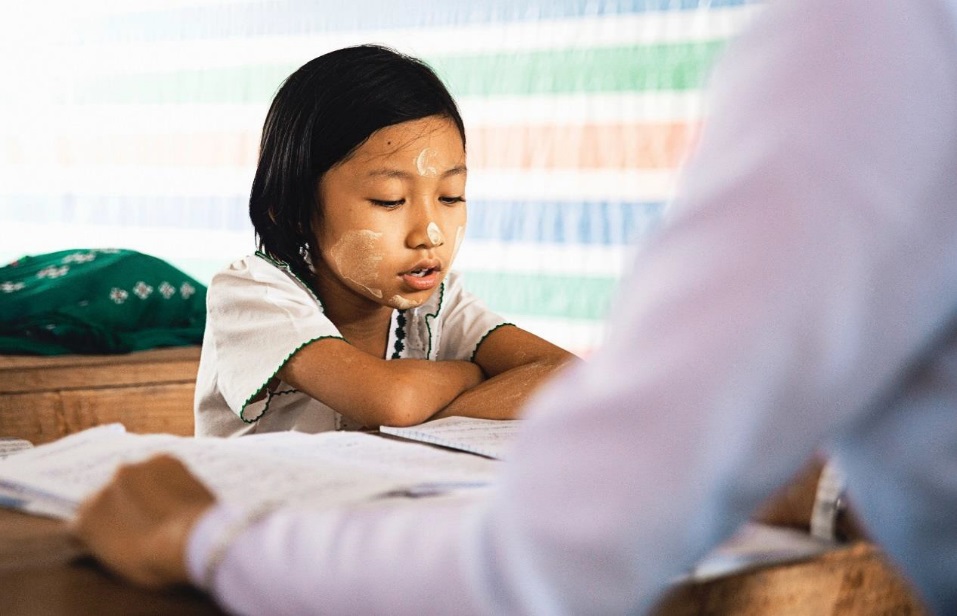 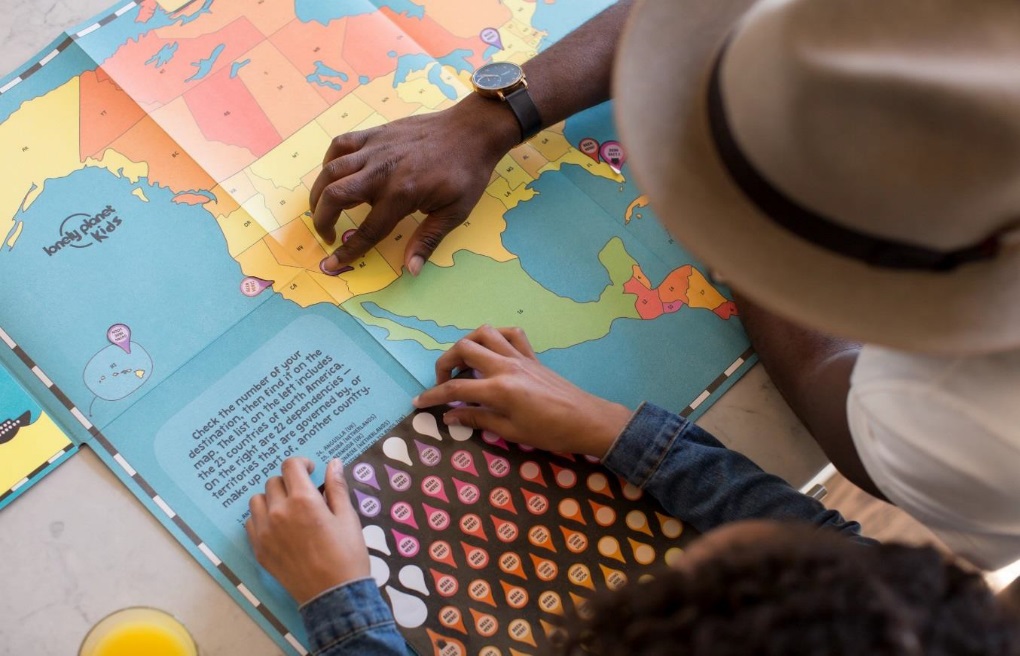 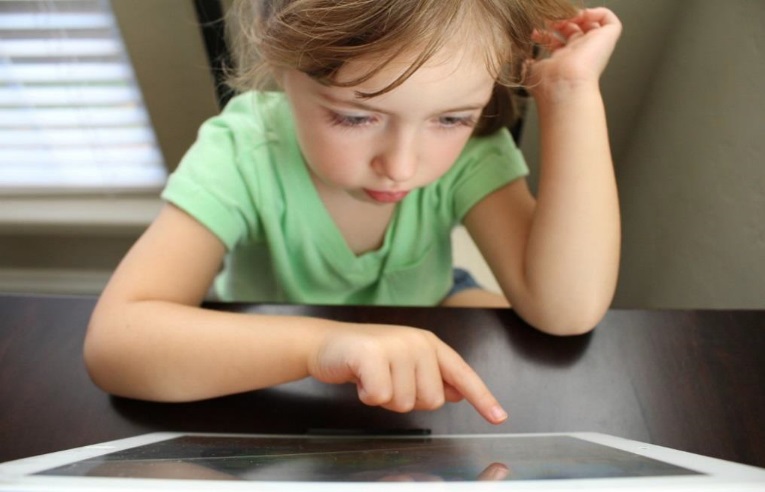 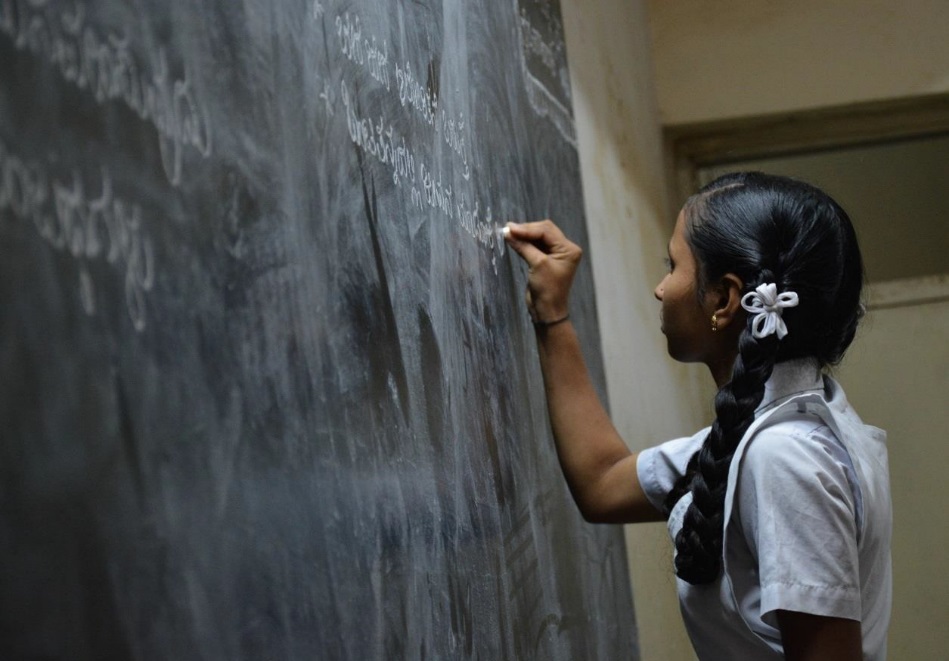 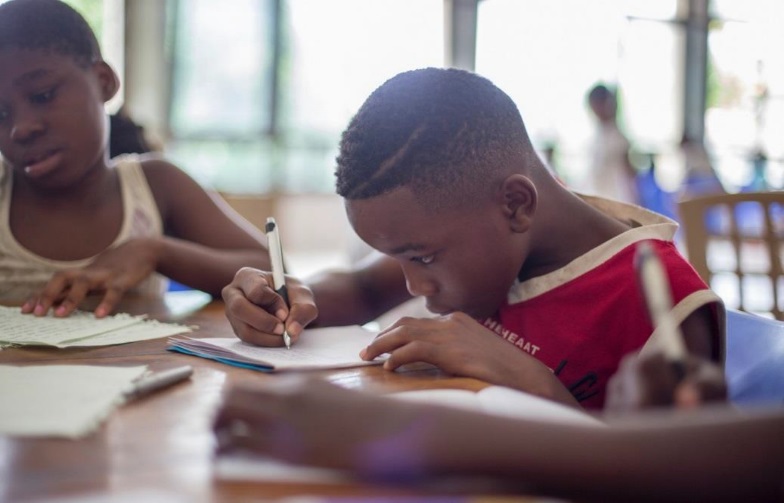 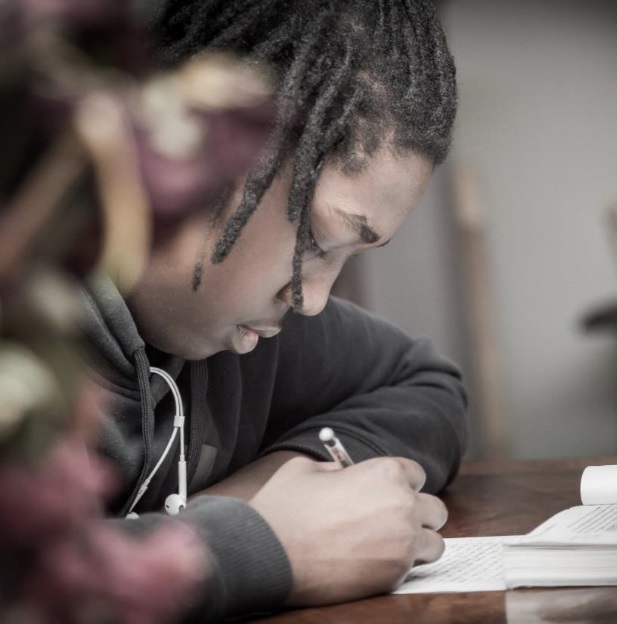 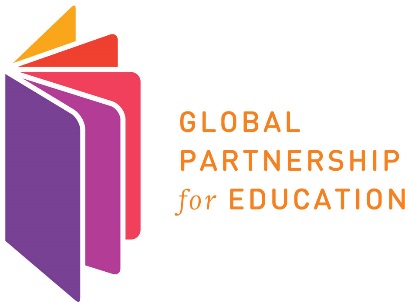 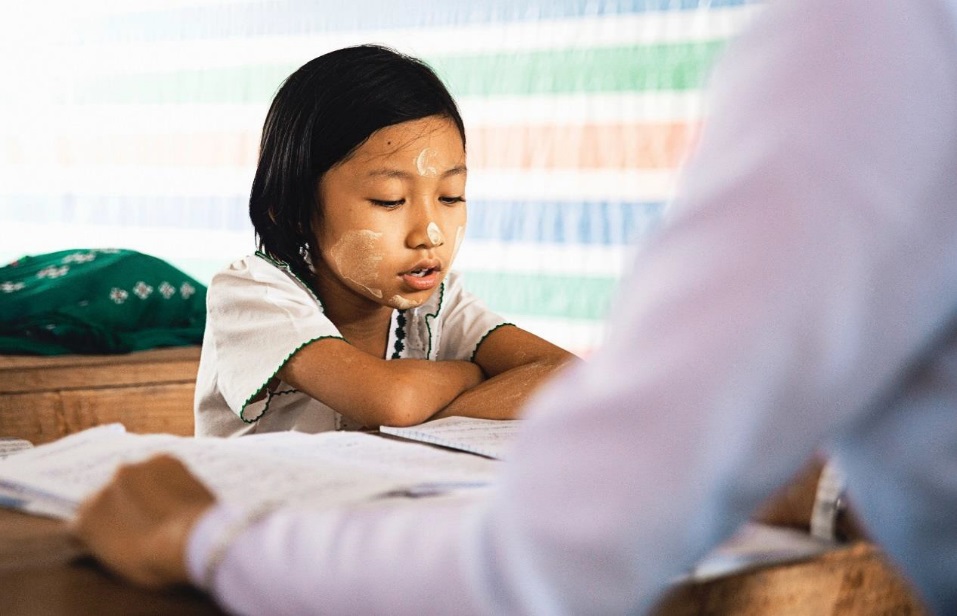 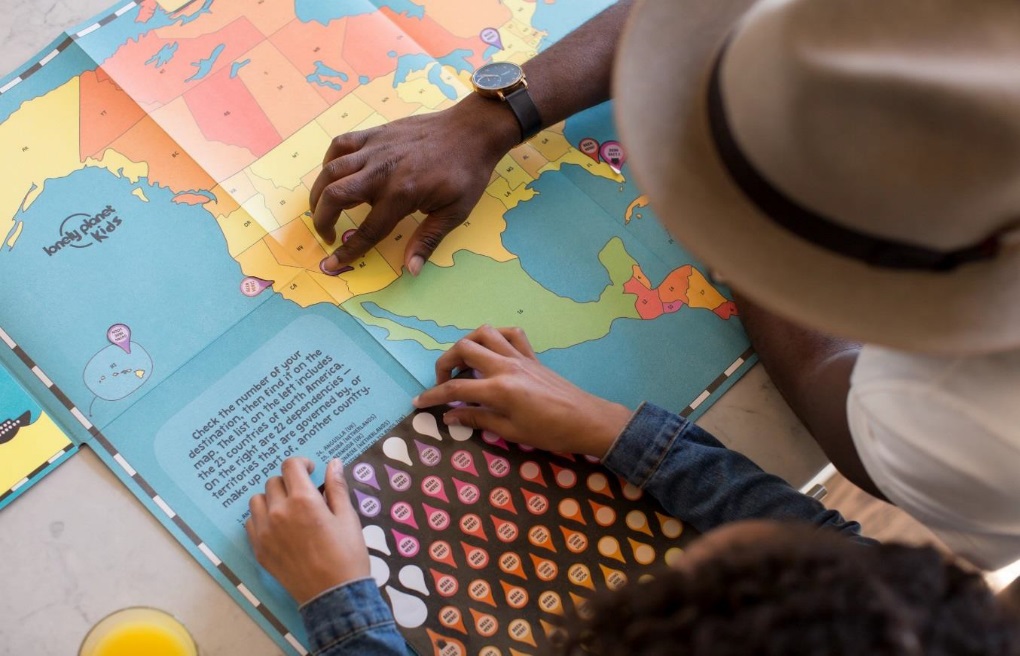 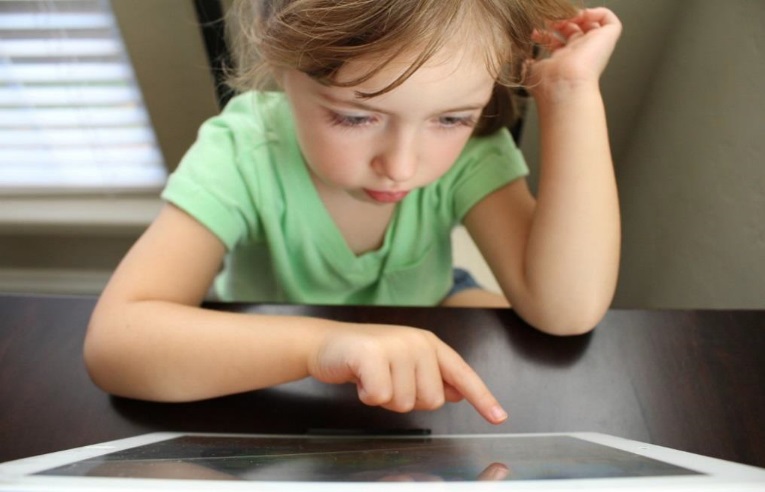 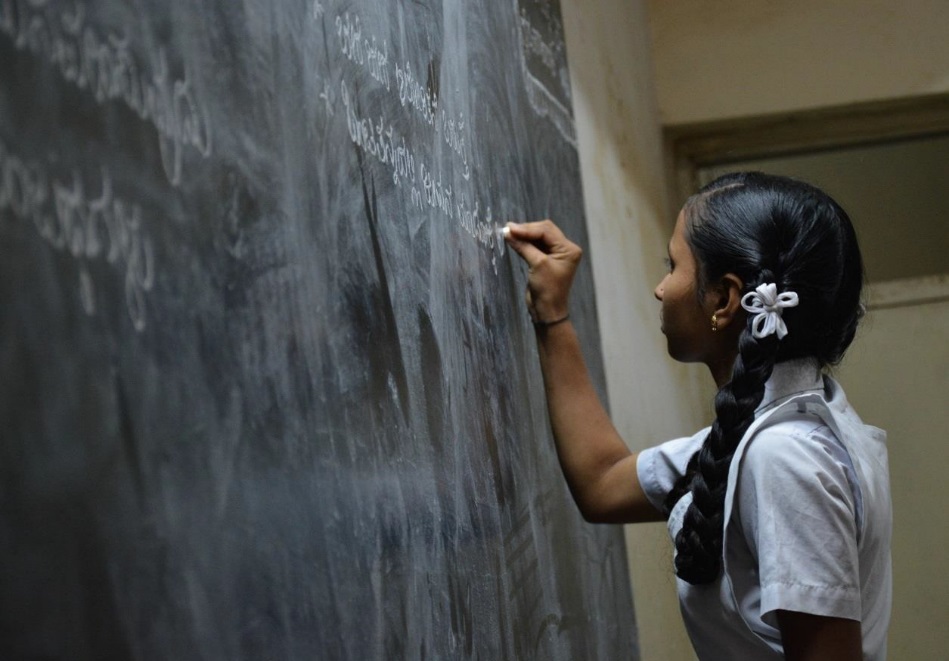 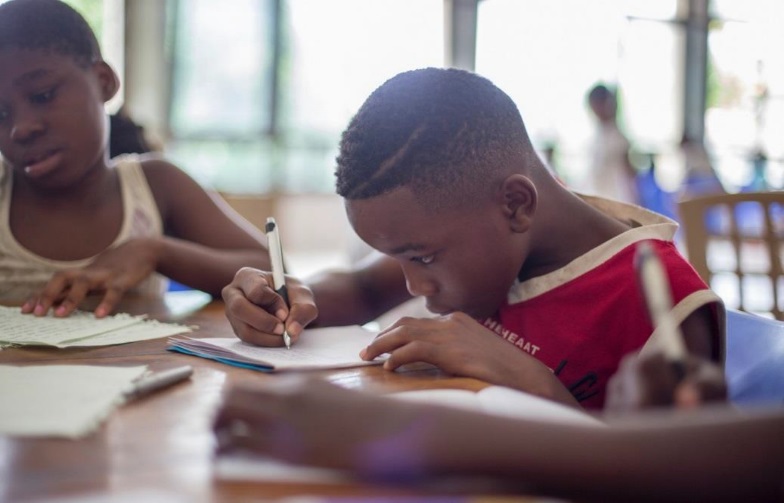 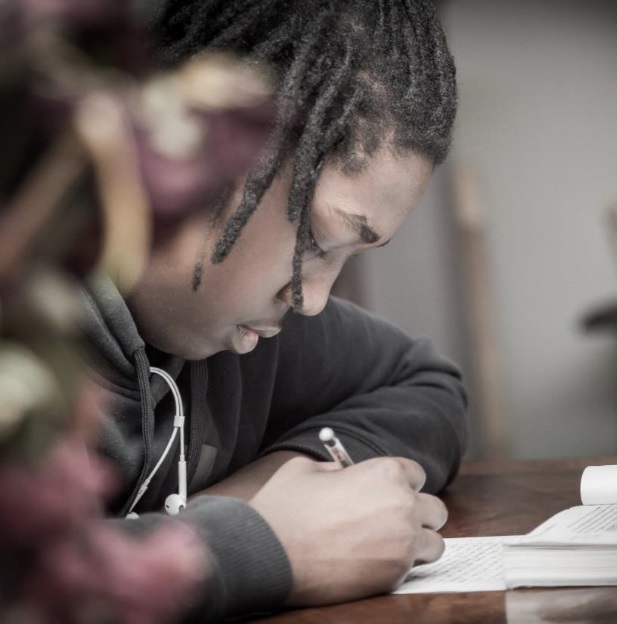 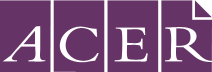 ANLAS Analytical table 1Dimension 1: Context of the assessment system[Detailed instructions for undertaking the analysis and a glossary of key terms are provided in the ANLAS Manual (see sections 4.3, 4.4 and 5).]Key areas: Context of the assessment system (CN)CN1  Legislation or policyCN2  Institutional arrangements and governance structuresCN3  FundingCN4  LeadershipReference lists for data sources[In the table below, list the relevant documents from the document mapping table that are used for the analysis. Add rows as needed.][Provide the information below for each stakeholder consultation. Add a new table for each stakeholder consultation. Add rows as needed.]CN1 DescriptionCN1 Evaluation[For each stakeholder consultation conducted, document the evaluation of the key area in the table below. Indicate the stakeholder consultation reference number from the reference list. Document the evaluation category assigned, the aspects that require improvement, and the recommendations for improvement. Add a new row for each stakeholder consultation.]CN1 Consolidated evaluation[Use the table below to consolidate the information from multiple stakeholder consultations.]CN2 DescriptionCN2 Evaluation[For each stakeholder consultation conducted, document the evaluation of the key area in the table below. Indicate the stakeholder consultation reference number from the reference list. Document the evaluation category assigned, the aspects that require improvement, and the recommendations for improvement. Add a new row for each stakeholder consultation.]CN2 Consolidated evaluation[Use the table below to consolidate the information from multiple stakeholder consultations.]CN3 DescriptionCN3 Evaluation[For each stakeholder consultation conducted, document the evaluation of the key area in the table below. Indicate the stakeholder consultation reference number from the reference list. Document the evaluation category assigned, the aspects that require improvement, and the recommendations for improvement. Add a new row for each stakeholder consultation.]CN3 Consolidated evaluation[Use the table below to consolidate the information from multiple stakeholder consultations.]CN4 DescriptionCN4 Evaluation[For each stakeholder consultation conducted, document the evaluation of the key area in the table below. Indicate the stakeholder consultation reference number from the reference list. Document the evaluation category assigned, the aspects that require improvement, and the recommendations for improvement. Add a new row for each stakeholder consultation.]CN4 Consolidated evaluation[Use the table below to consolidate the information from multiple stakeholder consultations.]Documents: Context of the assessment system  Documents: Context of the assessment system  Short referenceFull referenceStakeholder consultations: Context of the assessment system (CN-S)Stakeholder consultations: Context of the assessment system (CN-S)Stakeholder consultations: Context of the assessment system (CN-S)Stakeholder consultations: Context of the assessment system (CN-S)Stakeholder consultations: Context of the assessment system (CN-S)NumberCN-S1CN-S1CN-S1CN-S1DateParticipant nameParticipant nameRole OrganizationStakeholder group/National teamQuality objectiveCN1 Legislation or policy: The assessment system is guided by legislation or policy.Quality objectiveCN1 Legislation or policy: The assessment system is guided by legislation or policy.Guiding questionsDescription and data sources Which assessment programs form part of the national learning assessment system?[Include assessments that are current or have been recently undertaken, for example, in the last five years. Relate to large-scale assessments, examinations and classroom assessments as defined below. Briefly describe the large-scale assessments and examinations included based on the characteristics indicated in Analytical table 2A. For classroom assessment indicate the relevant levels of school education in the national context, as required for Analytical table 2B.] Large-scale assessments, including school-based and household-based assessments that are funded or supported by government, donors and civil society organizations. National large-scale assessments are of national scope, including government-supported national assessments, EGRA and EGMA programs and household-based assessments (for example, MICS, or citizen-led assessments joined in the PAL Network).International/regional assessments include programs such as PISA and PISA-D, PIRLS, TIMSS, ICCS, LLECE, PASEC, PILNA, SEA-PLM, SACMEQ.Examinations are public examinations of national or sub-national scope.National examinations include public examinations of national scope.Sub-national examinations include public examinations that are implemented only in some states/provinces/districts/systems.Classroom assessments are conducted to gain diagnostic information about the state and progress of individual learners, with the aim to inform continuous improvement of learning and to guide teaching. They are typically local in scope, assessing all students in a class. There can be a wide range of classroom assessment practices within a country.[For the following questions, relate to the assessment programs identified under CN 1.1][For the following questions, relate to the assessment programs identified under CN 1.1]Which assessment programs are enacted by legislation (for example, in laws, regulations, and decrees)? a) Are national policies in place to guide learning assessment? [Please list and briefly describe these policies.]For example: National education policyEducation sector strategiesEducation Sector PlanMonitoring and evaluation policy, assessment policyOfficial learning standards and curriculum School development policiesTeaching standards and policies on the quality of instructional practicePolicies on education and professional development of teacher trainers, teachers and school principalsb) What guidance do the national policies provide for learning assessment?For example, guidance on the:Purpose of learning assessment in generalPurpose of different assessment programsTarget population of assessment programsInclusiveness of assessment programs, for example, accommodations for students with special education needs, students in adversity, out-of-school populationKey learning domains and the knowledge and skills to be assessedFrequency of assessment programsReporting of learning assessment outcomesEducation priorities to be informed by evidence from learning assessment, for example:Improving student’s knowledge and skills in key learning domainsTeaching, learning and assessing 21st century skillsAchieving particular education goals and targets (for example, a proportion of students reaching a minimum standard in a learning domain)Ensuring equity in education (for example, quality education for all, girls and boys, students with special education needs)Improving the quality of educational practice (for example instructional practice, school leadership and management, school infrastructure and resources)Improving teacher education and professional developmentIntended uses of assessment data in education policy and practicec) Do the national policies provide a vision or guidance for assessing 21st century skills? For example:Problem solvingCritical thinking/reasoningCreativity/creative thinkingMetacognitionCollaborationCommunicationQuality objectiveCN1 Legislation or policy: The assessment system is guided by legislation or policy.Quality objectiveCN1 Legislation or policy: The assessment system is guided by legislation or policy.Quality objectiveCN1 Legislation or policy: The assessment system is guided by legislation or policy.Quality objectiveCN1 Legislation or policy: The assessment system is guided by legislation or policy.CN-S numberEvaluation categoryAchieved. Currently no improvements neededPartly achieved. Improvements can be madeNot achieved. Improvements are requiredWhich aspects require improvement?[Relate to the above guiding questions and descriptions.]Recommendations for improvement [Recommendations should be specific and actionable to inform improvement strategies for education sector planning.]Quality objectiveCN1 Legislation or policy: The assessment system is guided by legislation or policy.Quality objectiveCN1 Legislation or policy: The assessment system is guided by legislation or policy.Quality objectiveCN1 Legislation or policy: The assessment system is guided by legislation or policy.Consolidated evaluation categoryConsolidated aspects for improvement[Relate to the above guiding questions and descriptions.]Consolidated recommendations for improvement[Recommendations should be specific and actionable to inform improvement strategies for education sector planning.]Quality objectiveCN2 Institutional arrangements and governance structures: The government has well-established institutional arrangements for learning assessment with clear governance structures.Quality objectiveCN2 Institutional arrangements and governance structures: The government has well-established institutional arrangements for learning assessment with clear governance structures.[For the following questions, relate to the assessment programs identified under CN 1.1][For the following questions, relate to the assessment programs identified under CN 1.1]Guiding questionsDescription and data sourcesa) Which government units are primarily responsible for developing national policies for learning assessment?[Relate to CN 1.3] b) Which government units are primarily responsible for conducting learning assessment? For example:Design and development of assessment frameworks, instruments and resourcesImplementation of learning assessmentAnalysis and reporting Dissemination of findingsManaging the complete cycle of an assessment program, including design and development, implementation, analysis, reporting and dissemination of findingsa) Are external agencies assigned with major responsibilities in learning assessment? For example:Policy development [Relate to CN 2.1 a]Conducting learning assessment [Relate to CN 2.1 b]b) To which bodies are these agencies accountable?What governance structures are in place to ensure national policies for learning assessment are implemented? For example:Governance committees, steering groups, or advisory boards involving representatives from the relevant units/agenciesFormal communication protocols between the relevant units/agencies involvedWorking groups or ‘task forces’ involving representatives from the relevant units/agenciesQuality objectiveCN2 Institutional arrangements and governance structures: The government has well-established institutional arrangements for learning assessment with clear governance structures.Quality objectiveCN2 Institutional arrangements and governance structures: The government has well-established institutional arrangements for learning assessment with clear governance structures.Quality objectiveCN2 Institutional arrangements and governance structures: The government has well-established institutional arrangements for learning assessment with clear governance structures.Quality objectiveCN2 Institutional arrangements and governance structures: The government has well-established institutional arrangements for learning assessment with clear governance structures.CN-S numberEvaluation categoryAchieved. Currently no improvements neededPartly achieved. Improvements can be madeNot achieved. Improvements are requiredWhich aspects require improvement?[Relate to the above guiding questions and descriptions.]Recommendations for improvement [Recommendations should be specific and actionable to inform improvement strategies for education sector planning.]Quality objectiveCN2 Institutional arrangements and governance structures: The government has well-established institutional arrangements for learning assessment with clear governance structures.Quality objectiveCN2 Institutional arrangements and governance structures: The government has well-established institutional arrangements for learning assessment with clear governance structures.Quality objectiveCN2 Institutional arrangements and governance structures: The government has well-established institutional arrangements for learning assessment with clear governance structures.Consolidated evaluation categoryConsolidated aspects for improvement[Relate to the above guiding questions and descriptions.]Consolidated recommendations for improvement[Recommendations should be specific and actionable to inform improvement strategies for education sector planning.]Quality objectiveCN3 Funding: The government provides sufficient and stable funding for the assessment system.Quality objectiveCN3 Funding: The government provides sufficient and stable funding for the assessment system.[For the following questions, relate to the assessment programs identified under CN 1.1][For the following questions, relate to the assessment programs identified under CN 1.1]Guiding questionsDescription and data sources a) What are the funding sources for each learning assessment program?For example:  GovernmentDonorPrivateOther sources b) What proportion of funding comes from each source? a) Is the funding of learning assessment written into government budgets?b) Does the funding secure the current and future administration of learning assessment?Including for the:Design and development of assessment frameworks, instruments and resourcesImplementationAnalysis and reporting Dissemination of findingsQuality objectiveCN3 Funding: The government provides sufficient and stable funding for the assessment system.Quality objectiveCN3 Funding: The government provides sufficient and stable funding for the assessment system.Quality objectiveCN3 Funding: The government provides sufficient and stable funding for the assessment system.Quality objectiveCN3 Funding: The government provides sufficient and stable funding for the assessment system.CN-S numberEvaluation categoryAchieved. Currently no improvements neededPartly achieved. Improvements can be madeNot achieved. Improvements are requiredWhich aspects require improvement?[Relate to the above guiding questions and descriptions.]Recommendations for improvement [Recommendations should be specific and actionable to inform improvement strategies for education sector planning.]Quality objectiveCN3 Funding: The government provides sufficient and stable funding for the assessment system.Quality objectiveCN3 Funding: The government provides sufficient and stable funding for the assessment system.Quality objectiveCN3 Funding: The government provides sufficient and stable funding for the assessment system.Consolidated evaluation categoryConsolidated aspects for improvement[Relate to the above guiding questions and descriptions.]Consolidated recommendations for improvement[Recommendations should be specific and actionable to inform improvement strategies for education sector planning.]Quality objectiveCN4 Leadership: The government demonstrates leadership and political will in support of the assessment system. A strategy is in place to promote learning assessment, effective implementation, and dissemination of findings to key stakeholders. Quality objectiveCN4 Leadership: The government demonstrates leadership and political will in support of the assessment system. A strategy is in place to promote learning assessment, effective implementation, and dissemination of findings to key stakeholders. [For the following questions, relate to the assessment programs identified under CN 1.1][For the following questions, relate to the assessment programs identified under CN 1.1]Guiding questionsDescription and data sourcesDoes the government actively promote learning assessment among all key stakeholder groups? For example:Are key stakeholder groups identified?Are the information needs of key stakeholder groups identified?Are all key stakeholder groups informed about learning assessments, including the purpose, implementation process and findings?a) Does the government make public announcements about learning assessments, including about the purpose, implementation process and findings?b) Are findings from large-scale assessments and examinations made publicly available within 24 months?a) Is there media coverage of learning assessment?b) What is the nature and quality of the media coverage?a) Are there strategies in place to engage key stakeholder groups in learning assessment? For example involving stakeholders through:A steering group or advisory boardDesign and development of assessment frameworks, instruments and resourcesImplementation of learning assessmentAnalysis, reporting and dissemination of findingsb) Which stakeholder groups are commonly involved?c) Which stakeholder groups are less engaged, and should be more involved?a) Are key stakeholder groups generally supportive of learning assessment?b) Are there any key stakeholder groups who oppose specific assessment programs?Quality objectiveCN4 Leadership: The government demonstrates leadership and political will in support of the assessment system. A strategy is in place to promote learning assessment, effective implementation, and dissemination of findings to key stakeholders.Quality objectiveCN4 Leadership: The government demonstrates leadership and political will in support of the assessment system. A strategy is in place to promote learning assessment, effective implementation, and dissemination of findings to key stakeholders.Quality objectiveCN4 Leadership: The government demonstrates leadership and political will in support of the assessment system. A strategy is in place to promote learning assessment, effective implementation, and dissemination of findings to key stakeholders.Quality objectiveCN4 Leadership: The government demonstrates leadership and political will in support of the assessment system. A strategy is in place to promote learning assessment, effective implementation, and dissemination of findings to key stakeholders.CN-S numberEvaluation categoryAchieved. Currently no improvements neededPartly achieved. Improvements can be madeNot achieved. Improvements are requiredWhich aspects require improvement?[Relate to the above guiding questions and descriptions.]Recommendations for improvement [Recommendations should be specific and actionable to inform improvement strategies for education sector planning.]Quality objectiveCN4 Leadership: The government demonstrates leadership and political will in support of the assessment system. A strategy is in place to promote learning assessment, effective implementation, and dissemination of findings to key stakeholders.Quality objectiveCN4 Leadership: The government demonstrates leadership and political will in support of the assessment system. A strategy is in place to promote learning assessment, effective implementation, and dissemination of findings to key stakeholders.Quality objectiveCN4 Leadership: The government demonstrates leadership and political will in support of the assessment system. A strategy is in place to promote learning assessment, effective implementation, and dissemination of findings to key stakeholders.Consolidated evaluation categoryConsolidated aspects for improvement[Relate to the above guiding questions and descriptions.]Consolidated recommendations for improvement[Recommendations should be specific and actionable to inform improvement strategies for education sector planning.]